EDITAL DE LICITAÇÃO – PREGAO ELETRÔNICOModalidade: Pregão Eletrônico Nº. do Edital: 05/2022Nº. do Processo: 09/2022Data da Abertura: 28/01/2022 10:00:001 – PREÂMBULO1.1 - O MUNICÍPIO DE JANAUBA, inscrito no CNPJ sob o n°. 18.017.392/0001-67, com endereço à Prç. Dr. Rockert, nº. 92, Centro, na Cidade de Janaúba/MG, CEP. 39.442-052, torna pública a abertura do PROCESSO LICITATÓRIO Nº. 09/2022, na modalidade PREGÃO ELETRÔNICO Nº. 05/2022, do tipo MENOR PREÇO POR ITEM, regido pelo Decreto nº 10.024, de 20 de setembro de 2019, do Decreto nº 7892, de 23 de janeiro de 2013, da Lei Complementar n° 123, de 14 de dezembro de 2006, Lei Complementar 147, de 07 de agosto de 2014, do Decreto n° 8.538, de 06 de outubro de 2015, Decreto Municipal 017, de 26 de janeiro de 2021, aplicando-se, subsidiariamente, a Lei nº 8.666, de 21 de junho de 1993, e demais exigências estabelecidas neste Edital.DA SESSÃO PÚBLICA DO PREGÃO ELETRÔNICO:DIA: 28/01/2022HORÁRIO DA ABERTURA DA SESSÃO: 10:00 HORÁRIO DA DISPUTA DE LANCES: 10:15ENDEREÇO ELETRÔNICO: www.comprasbr.com.brNão havendo expediente ou ocorrendo qualquer fato superveniente que impeça a abertura do certame na data marcada, a sessão será automaticamente transferida para o primeiro dia útil subsequente, no mesmo horário e local estabelecidos no preâmbulo deste Edital, desde que não haja comunicação diversa da Pregoeira.2 – OBJETO2.1 - Constitui objeto deste Edital a Aquisição de mobiliário escolar para atender as necessidades das escolas da rede municipal de ensino, dos itens especificados no Anexo X deste instrumento convocatório.3 – CONDIÇÕES DE PARTICIPAÇÃO3.1 – Poderão participar deste Pregão os interessados que atenderem a todas as exigências, inclusive quanto à documentação, constante deste edital e seus anexos.3.2 – Poderão participar deste Pregão pessoas jurídicas sob a condição de Microempresa e Empresa de Pequeno Porte, para efeito do tratamento diferenciado previsto na Lei Complementar nº 123/2006, em que deverá ser comprovada mediante apresentação de Declaração, nos termos do modelo que consta do Anexo IV deste Edital, da empresa, ratificando não haver nenhum dos impedimentos previstos no art. 3º, §4º, da referida lei. A não entrega desta declaração indicará que a licitante optou por não utilizar os benefícios previstos na Lei Complementar nº. 123/2006.3.2.1 – A declaração poderá ser substituída pela certidão simplificada da licitante obtida dentro do exercício.3.3– Serão admitidos a participar desta Licitação os que estejam legalmente estabelecidos na forma da Lei, para os fins do objeto pleiteado e estejam devidamente cadastrados e credenciados no Portal de Licitações Compras BR, que atuará como órgão provedor do Sistema Eletrônico.3.4 - Não poderão participar os interessados que se encontrarem sob falência, concurso de credores, dissolução, liquidação, empresas estrangeiras que não funcionam no país, nem aqueles que tenham sido declarados inidôneos para licitar ou contratar com a Administração Pública Estadual, Federal e Municipal, ou punidos com suspensão do direito de licitar e contratar com a Administração Pública Estadual, Federal e Municipal.3.5 - A participação nesta Licitação implica aceitação de todas as condições estabelecidas neste instrumento convocatório.3.6 – Não será permitida a participação de empresas em consórcio.3.7 - Nenhum representante poderá representar mais de uma empresa licitante no certame.4 - DA ABERTURA DA SESSÃO PÚBLICA4.1 – A abertura da sessão pública deste Pregão, conduzida pela Pregoeira, ocorrerá na data e na hora indicadas no preâmbulo deste Edital, no endereço:  www.comprasbr.com.br.- Durante a sessão pública, a comunicação entre a Pregoeira e as licitantes ocorrerá mediante troca de mensagens, em campo próprio do sistema eletrônico.4.3 - Cabe à licitante acompanhar as operações no sistema eletrônico durante a sessão pública do Pregão, ficando responsável pelo ônus decorrente da perda de negócios diante da inobservância de qualquer mensagem emitida pelo sistema ou de sua desconexão.5 – CREDENCIAMENTO5.1- O credenciamento far-se-á, por meio de instrumento público de procuração ou instrumento particular com firma reconhecida, com poderes para formular ofertas e lances de preços e praticar todos os demais atos pertinentes ao certame, em nome do proponente. Em sendo sócio, dirigente, titular ou assemelhado da empresa proponente, deverá apresentar cópia do respectivo Contrato Social, Declaração de Firma Individual ou Estatuto, no qual estejam expressos seus poderes para exercer direitos e assumir obrigações em decorrência de tal investidura (estes documentos constitutivos da empresa deverão ser apresentados no credenciamento e também deverão estar inseridos no envelope de Habilitação).5.2 - Cada licitante poderá credenciar apenas um representante, que será admitido a intervir nas fases do procedimento licitatório e a responder, para todos os atos e efeitos previstos neste edital, por seu representado.5.3 - Por credenciamento entende-se a apresentação conjunta dos seguintes documentos:I- Documento oficial de identidade do representante (com cópia);II- Procuração que comprove a outorga de poderes para representar a empresa e, em especial, formular ofertas de lances de preços e praticar os demais atos pertinentes ao certame, ou documento de representação estatutária, no qual estejam expressos poderes para exercer direitos e assumir obrigações, no caso do representante ser sócio, proprietário, dirigente ou assemelhado do licitante, em decorrência de tal investidura.5.3.1 - Caso a procuração seja particular, deverá ter firma reconhecida e estar acompanhada dos documentos comprobatórios dos poderes do outorgante (contrato social ou outro documento equivalente).6 – DA PROPOSTA6.1 – A licitante deverá encaminhar proposta, exclusivamente por meio do sistema eletrônico, através da digitação da senha privativa e subsequente encaminhamento da proposta de preços, a partir da data da liberação do Edital no site <www.comprasbr.com.br > até a data e horário marcados para abertura da sessão, quando então encerrar-se-á automaticamente a fase de recebimento de propostas.6.1.1 – Devem conter especificações do objeto de forma clara, descrevendo detalhadamente as características técnicas de todos os produtos ofertados;6.1.2 – Preço unitário e total por item ofertado, em moeda nacional expresso em algarismo, de forma clara e precisa, limitado rigorosamente ao objeto desta Licitação, sem alternativas de preços ou qualquer outra condição que induza, o julgamento a ter mais de um resultado. Em caso de divergência entre os preços expressos em algarismo e por extenso, prevalecerá o último.6.1.3 –Quaisquer tributos, custos e despesas, diretos ou indiretos omitidos da proposta ou incorretamente cotados, serão considerados como inclusos nos preços, não sendo aceitos pleitos de acréscimos, a esse ou qualquer título, devendo os objetos serem entregues sem ônus adicionais;6.1.4 - Condições de pagamento: 30 (trinta) dias após a liquidação da Nota Fiscal. 6.1.5 - Fica a critério da pregoeira, solicitar informações adicionais necessárias para elucidar dúvidas que venham a surgir;6.1.6 - O prazo de validade da proposta não poderá ser inferior a 30 (trinta) dias, tendo como marco inicial a data da sessão;6.2 - Deverão ser propostos produtos, em quantidade e especificação conforme exigências mínimas do Edital, com disponibilidade para entrega conforme termo de referência, em atendimento integral a todas às exigências do Edital, ficando obrigada a empresa proponente, no caso de vencedora, a entregar produtos idêntico ao solicitado no ato convocatório, não podendo alegar desconhecimento ou erro, e no caso de descumprimento desta previsão poderá ser declarada inidônea para contratar com a Administração Pública, conforme disposto no Artigo 7º da Lei Federal 10.520 de 17 de Julho de 2002.6.3 – As propostas ficarão disponíveis no sistema eletrônico.6.4 - Os preços propostos serão de exclusiva responsabilidade da licitante, não lhe assistindo o direito de pleitear qualquer alteração dos mesmos, sob alegação de erro, omissão ou qualquer outro pretexto;6.4.1 - Os preços deverão ser cotados com 2 (duas) casas decimais após a vírgula. Ex: R$ 0,01 6.5- Serão desclassificadas as propostas que contenham qualquer limitação ou condição substancialmente contrastante com os termos do presente Edital, ou descrição errônea do objeto.6.6- Serão desclassificadas inicialmente as propostas que:6.6.1- Tenham inobservado o presente edital;6.6.2- Apresentem rasuras, entrelinhas, emendas, acréscimos ou ainda, linguagem que dificulte a exata compreensão do seu enunciado; 6.6.3- Se vinculem, de qualquer forma, à proposta de outra licitante;6.6.4- Na avaliação técnica, o fornecimento dos produtos tornar difícil o trabalho de dispensação à população, ou coloquem em risco a eficácia do produto;6.6.5- Não apresentarem claramente as especificações dos produtos de acordo com as solicitações deste edital. 6.6- As Propostas que estiverem em desacordo com o exigido no item 6 serão desclassificadas.6.7 – Erros meramente formais, assim considerados pela comissão não importarão em desclassificação de qualquer licitante.7 – HABILITAÇÃO/DOCUMENTAÇÃO Os documentos apresentados na fase de Habilitação deverão ser autenticados (via cartório ou autenticação eletrônica, nos casos em que couber) ou apresentados em seus originais no prazo de 3 (três) dias úteis, para conferência da Pregoeira, estando os mesmos com o prazo de validade em vigor, na data desta licitação. Nos casos em que forem apresentadas certidões emitidas pela internet, a pregoeira efetuará consulta nos sites oficiais, confirmando sua autenticidade, em cumprimento à Instrução Normativa SRF nº. 200, de 13/09/2002.7.1 - REGULARIDADE JURÍDICA7.1.1 - Registro Comercial, no caso de empresa individual;7.1.2 - Ato Constitutivo, estatuto ou contrato social e seus aditivos em vigor, devidamente registrados, em se tratando de sociedades comerciais, e no caso de sociedade de ações, acompanhadas de documentos de eleição de seus administradores;7.1.3 - Inscrição do ato constitutivo, no caso de sociedades civis, acompanhada de prova de diretoria em exercício;7.1.4 - Decreto de autorização, em se tratando de empresa ou sociedade estrangeira em funcionamento no País, e ato de registro ou autorização para funcionamento expedido pelo Órgão competente, quando a atividade assim o exigir.7.2 - REGULARIDADE FISCAL7.2.1 - Prova de Inscrição no Cadastro Nacional de Pessoas Jurídicas – CNPJ;7.2.2 - Prova de Inscrição no Cadastro de Contribuintes Municipal ou Estadual, se houver relativo ao domicílio ou sede do licitante, pertinente ao seu ramo de atividade e compatível com o objeto contratual;7.2.3 - Prova de regularidade para com a Fazenda Federal, Estadual e Municipal ou do domicílio ou sede do licitante; 7.2.4 - Certificado de Regularidade para com o FGTS, expedido pela Caixa Econômica Federal;7.2.5 - Certidão Negativa de Débito para com o INSS, ou prova equivalente que comprove regularidade de situação com o Seguro Social, ou ainda prova de garantia em juízo de valor suficiente para pagamento do débito, quando em litígio;7.2.6 – Certidão Negativa de Débitos Trabalhista – CNDT. 7.3 – QUALIFICAÇÃO TÉCNICA7.3.1 - Comprovação de aptidão para desempenho de atividade pertinente e compatível em características, através da apresentação de atestado de desempenho anterior ou em execução, fornecido por pessoa jurídica de direito público ou privado, comprobatório da capacidade técnica para atendimento ao objeto da presente licitação;7.4 – QUALIFICAÇÃO ECONÔMICO-FINANCEIRA7.4.1 - Certidão Negativa de Falência e Concordata, expedida pelo cartório distribuidor da comarca da sede da pessoa jurídica ou de execução de pessoa física.7.5 - DAS DECLARAÇÕES7.5.1. Declaração firmada pela licitante, nos termos do modelo constante do ANEXO VI, deste Edital, de que cumpre o disposto no inciso XXXIII do art. 7º da Constituição Federal;7.5.2. Declaração expressa da licitante, firmada sob as penas das leis, de que não existe qualquer impedimento legal para licitar ou contratar com a Administração, mediante modelo de declaração constante do ANEXO VII, deste Edital;7.5.3. Declaração firmada pelo representante legal da licitante que não tem parentesco com servidores públicos pertencentes ao quadro funcional do município de Janaúba, ANEXO VIII.8. DA FORMULAÇÃO DE LANCES – MODO ABERTOAberta a etapa competitiva, as licitantes classificadas poderão encaminhar lances sucessivos, exclusivamente por meio do sistema eletrônico, sendo imediatamente informados do horário e valor consignados no registro de cada lance.A licitante somente poderá oferecer lance inferior ao último por ela ofertado no percentual de 2% e registrado no sistema.Durante o transcurso da sessão, os licitantes serão informados, em tempo real, do valor do menor lance registrado, mantendo-se em sigilo a identificação da ofertante.Em caso de empate, prevalecerá o lance recebido e registrado primeiro.Os lances apresentados e levados em consideração para efeito de julgamento serão de exclusiva e total responsabilidade da licitante, não lhe cabendo o direito de pleitear qualquer alteração.Durante a fase de lances, a Pregoeira poderá excluir, justificadamente, lance cujo valor seja manifestamente inexequível.Se ocorrer a desconexão da Pregoeira no decorrer da etapa de lances, e o sistema eletrônico permanecer acessível às licitantes, os lances continuarão sendo recebidos, sem prejuízo dos atos realizados.No caso de a desconexão da Pregoeira persistir por tempo superior a 10 (dez) minutos, a sessão do Pregão será suspensa automaticamente e terá reinício somente após comunicação expressa aos participantes no sítio www.comprasbr.com.br.9. DO ENCERRAMENTO DA ETAPA DOS LANCES VIA MEIO ELETRÔNICOA etapa de lances da sessão pública será encerrada mediante aviso de fechamento iminente de lances, emitido pelo sistema eletrônico aos Licitantes, após transcorrer o período de tempo de 10 (dez) minutos, no modo de disputa Aberto, após isso, poderá ser prorrogada automaticamente pelo sistema quando houver lance ofertado nos últimos 2 (dois) minutos do período de duração da sessão pública.Após o encerramento da etapa de lances, é facultado a Pregoeira negociar o preço ofertado diretamente com a licitante que tenha apresentado o lance de menor valor, visando a sua redução para compatibilização com o orçamento da Administração.Encerrada a etapa de lances e negociação direta, a Pregoeira examinará a aceitabilidade do menor valor apresentado, sendo que será desclassificada a proposta que estiver com valor por item ou por lote superior ao definido após a negociação.Cumpridas as etapas anteriores, a Pregoeira verificará a habilitação da Licitante classificada em primeiro lugar, conforme disposições contidas no presente Edital.Se a proposta de preços não for aceitável ou se a Licitante não atender às exigências de habilitação, a Pregoeira examinará a proposta de preços subsequente e, assim sucessivamente, na ordem de classificação, até a apuração de uma proposta de preços que atenda ao Edital, sendo o respectivo Licitante declarado vencedor pela Pregoeira.A indicação do lance vencedor, a classificação dos lances apresentados e demais informações relativas à sessão pública do Pregão Eletrônico constarão de ata divulgada no Sistema Eletrônico, sem prejuízo das demais formas de publicidade prevista na legislação pertinente.A proposta de preços atualizada com o último lance deverá ser inserida no sistema ComprasBR ou enviada por e-mail no prazo de 60 (sessenta) minutos, digitalizada, juntamente com a comprovação das especificações técnicas dos produtos exigidas, conforme Anexo II do Edital.No caso de proposta com assinatura digital, é dispensado o envio da proposta original.10. DAS DISPOSIÇÕES GERAIS10.1.1. Os documentos de Habilitação deverão estar com prazo vigente;10.1.2. Para os documentos de regularidade fiscal que não apresentarem prazo de validade, considerar-se a 90 (noventa) dias a partir da data de emissão;10.2. Não serão aceitos protocolos de entrega ou solicitação de documento em substituição aos documentos requeridos no presente Edital e seus anexos;10.3. A falta de qualquer dos documentos exigidos no edital implicará inabilitação da licitante, sendo vedada à concessão de prazo para complementação da documentação exigida para a habilitação;10.4. Os documentos de habilitação deverão estar em nome da licitante, com o número do CNPJ e respectivo endereço referindo-se ao local da sede da licitante. Não se aceitará, portanto, que alguns documentos se refiram à matriz e outros à filial.11. DO PROCEDIMENTO E DO JULGAMENTO DAS PROPOSTASO julgamento da Proposta de preços dar-se-á pelo critério de menor preço por lote, observadas as especificações técnicas e os parâmetros definidos no Edital.O empate entre dois ou mais licitantes somente ocorrerá quando houver igualdade de preços entre as propostas de preços e quando não houver lances para definir o desempate. Neste caso o desempate ocorrerá por meio de sorteio.Será admitido apenas 01 (um) licitante vencedor por lote.Não será motivo de desclassificação simples omissões que sejam irrelevantes para o entendimento da proposta de preços, que não venham causar prejuízo para o Contratante ou firam os direitos dos demais licitantes.O resultado desta licitação estará disponível no endereço comprasbr.com.br.Caso todas as Propostas de Preços sejam desclassificadas, a Pregoeira poderá convocar todas as licitantes para que, no prazo de 05 (cinco) dias úteis, apresentem novas propostas livres das causas que motivaram a desclassificação.11.6. A Pregoeira examinará a aceitabilidade do menor preço por item ofertado nas propostas com o especificado no Edital, decidindo motivadamente a respeito. A análise das propostas pela Pregoeira visará ao atendimento das condições pré-estabelecidas11.7. Havendo apenas uma proposta e desde que atenda a todas as condições do edital e estando o seu preço compatível com os praticado no mercado, esta poderá ser aceita, devendo a pregoeira negociar, visando obter preço melhor;11.8. Não poderá haver desistência dos lances ofertados, sujeitando-se a licitante desistente às penalidades constantes deste Edital;11.9. A Pregoeira poderá negociar diretamente com o proponente para que seja obtido preço melhor;11.10. Declarada encerrada a etapa competitiva e ordenadas as propostas, a Pregoeira examinará a aceitabilidade da primeira oferta classificada quando ao objeto e valor, decidindo motivadamente a respeito;11.11. Será considerado aceitável o preço que não for excessivo;11.12. São considerados excessivos os preços cotados que ultrapassarem o valor estimado pela Administração em mais de 10% (dez por cento);11.13. Se a oferta for considerada inaceitável, a Pregoeira examinará a oferta subsequente de menor preço, negociará com a sua autora, e decidirá sobre a sua aceitabilidade, até a apuração de uma proposta considerada aceitável;11.14. Concluída a etapa classificatória das propostas e lances verbais, e sendo aceitável a proposta de menor preço, na forma do subitem 9.24, a Pregoeira dará início à fase de habilitação, conferindo a documentação do proponente da melhor oferta, confirmando as suas condições de habilitação;11.15. A habilitação far-se-á com a verificação de que a licitante atende aos requisitos indicados no item “Documentação de Habilitação”;11.16. Constatado o atendimento às exigências fixadas no edital, a licitante será declarada vencedora;11.17. Havendo alguma restrição na comprovação da regularidade fiscal da microempresa ou empresa de pequeno porte, será assegurado o prazo de 5 (cinco) dias úteis, contados a partir do momento em que a licitante for declarada vencedora do certame, prorrogáveis por igual período, a critério da Administração deste Município, para a regularização da documentação e emissão de eventuais certidões negativas ou positivas com efeito de certidão negativa, nos termos do §1º do art. 43 da Lei Complementar nº. 123/2006;11.18. A não regularização da documentação, no prazo previsto no subitem acima, implicará na decadência do direito à contratação, sendo a licitante inabilitada;11.19. Se a licitante não atender às exigências para a habilitação, será inabilitada, passando a Pregoeira a convocar a oferta subsequente de menor preço, negociará com o seu autor a redução de preço e decidirá sobre a sua aceitabilidade, e, em caso positivo, verificará as condições de habilitação, e assim sucessivamente, até a apuração de uma oferta aceitável cuja autora atenda aos requisitos de habilitação, sendo a respectiva licitante declarada vencedora;11.20. Se a licitante vencedora, convocada dentro do prazo de validade de sua proposta, não celebrar o contrato, é facultado à Administração, examinar e verificar a aceitabilidade das propostas subsequentes, na ordem de classificação, procedendo à contratação, sem prejuízo da aplicação das sanções previstas na legislação pertinente.12. DA ADJUDICAÇÃO E DA HOMOLOGAÇÃO12.1. Inexistindo manifestação recursal, a Pregoeira adjudicará o objeto da licitação à licitante vencedora, com a posterior homologação do resultado pela Autoridade Competente;12.2. Decididos os recursos porventura interpostos, e constatada a regularidade dos atos procedimentais, a Autoridade Competente adjudicará o objeto à licitante vencedora e homologará o procedimento licitatório.13. DOS RECURSOS ADMINISTRATIVOS13.1. Declarado o vencedor, ao final da sessão, qualquer licitante poderá manifestar imediata e motivadamente a intenção de recorrer da decisão da Pregoeira, através do registro das suas razões no prazo de 15 (quinze) minutos, sendo que a falta de manifestação imediata e motivada implicará na decadência do direito de recurso e, consequentemente, a adjudicação do objeto item da licitação à licitante vencedora pela Pregoeira;13.2. Manifestada a intenção de recorrer, será concedido o prazo de 03 (três) dias úteis para apresentação das razões do recurso, ficando as demais licitantes desde logo intimadas para apresentarem contrarrazões, se quiserem, em igual número de dias, que começarão a contar do término do prazo do recorrente, sendo-lhes assegurada vista imediata dos autos;13.3. A falta de manifestação imediata e motivada da licitante em recorrer, ao final da sessão do Pregão, importará na decadência do direito de recurso e na adjudicação do objeto da licitação pela Pregoeira à licitante vencedora;13.4. O acolhimento de recurso importará na invalidação apenas dos atos insuscetíveis de aproveitamento;13.5. O recurso contra decisão da Pregoeira terá efeito suspensivo;13.6. Os recursos e contrarrazões apresentados fora dos prazos não serão conhecidos, bem como os que forem enviados por fax ou e-mail;13.7. Os memoriais dos recursos e contrarrazões deverão ser protocolados juntos ao Setor de Licitação, localizado no Edifício da Prefeitura Municipal de Janaúba/MG, na Praça Dr. Rockert, nº 92, Centro - 39.440-000 – Janaúba/MG, no horário das 13:00 às 18:00 horas, diariamente, exceto aos sábados, domingos e feriados;13.8. Decididos os recursos e constatada a regularidade dos atos procedimentais, a autoridade superior fará a adjudicação do objeto à licitante vencedora e homologará a licitação.13.9. Os autos permanecerão com vista franqueada aos interessados no endereço constante no subitem 13.7.14 – DA FORMALIZAÇÃO DO CONTRATO14.1- Homologada a licitação será formalizada o Contrato, documento vinculativo obrigacional, com características de compromisso para a futura contratação, com o fornecedor primeiro classificado e, se for o caso, com os demais classificados que aceitar fornecer o produto pelo preço do primeiro, obedecida à ordem de classificação e os quantitativos propostos.14.2 – No caso do fornecedor primeiro classificado, depois de convocado, não comparecer ou se recusar a assinar a Ata de Registro de Preços, sem prejuízo das cominações a ele previstas neste edital, a Prefeitura Municipal de Janaúba registrará os demais licitantes, na ordem de classificação, mantido o preço do primeiro classificado na licitação.14.3 – O fornecedor terá seu registro cancelado quando descumprir as condições do contrato, não retirar a nota de empenho no prazo estipulado ou não reduzir o preço registrado quando esse se tornar superior aqueles praticados no mercado.14.4- A critério e conveniência da Administração, poderá ser firmado contrato administrativo que poderá ser prorrogado nos termos do artigo 57 da lei 8.666/83, e será regido pelas normas constantes na minuta em anexo.15 – DAS CONDIÇÕES DE PAGAMENTO 15.1- O pagamento será efetuado em até 30 (trinta) dias após conferência da entrega e liquidação da Nota Fiscal/Fatura, desde que tenha ocorrido a efetiva entrega da quantidade solicitada do objeto da presente licitação. A apresentação da Nota Fiscal deverá informar a modalidade e número da licitação, empenho e dados bancários acompanhados das provas de regularidade com a Previdência Social-INSS e junto ao Fundo de Garantia do tempo de Serviço – FGTS.15.2- Durante a vigência do contrato, os preços registrados serão fixos e irreajustáveis, exceto nas hipóteses, devidamente comprovadas, de ocorrência de situação prevista na alínea “d” do inciso II do art. 65 da Lei 8.666/93 ou de redução dos preços praticados no mercado.15.3- Mesmo comprovada a ocorrência de situação prevista na alínea “d” do inciso II do art. 65 da Lei 8.666/93, a Administração, se julgar conveniente, poderá optar por cancelar o contrato e iniciar outro processo licitatório.15.3.1- Comprovada a redução dos preços praticados no mercado nas mesmas condições do contrato, e, definido o novo preço máximo a ser pago pela Administração, o proponente registrado será convocado pela Secretaria de Administração para alteração, por aditamento, do preço do contrato.16 – DAS CONDIÇÕES DE RECEBIMENTO DO PRODUTO16.1- O produto será aceito provisoriamente; o recebimento definitivo será feito após a verificação da qualidade do mesmo, e consequentemente aceito, de imediato.16.2- A Secretaria Municipal de Administração será responsável pelos atos de controle e administração do contrato decorrente desta licitação, sempre que solicitado pelos setores usuários.17- DAS OBRIGAÇÕES17.1- À licitante vencedora deste certame serão aplicadas as multas previstas na Lei nº 8.666/93 e as penalidades previstas no Decreto Municipal nº. 001/2006, garantida a defesa prévia, nas seguintes situações, dentre outras:17.1.1- Pela recusa injustificada para a entrega dos itens ofertados, nos prazos previstos neste edital, será aplicada multa na razão de 10% (dez por cento) calculado sobre o valor total da proposta, até 05 (cinco) dias consecutivos.17.1.2- Pelo atraso ou demora injustificados para a entrega dos itens ofertados, além dos prazos estipulados neste edital, aplicação de multa na razão de 0,33 (zero virgula trinta e três por cento), por dia, de atraso ou de demora, calculado sobre o valor da proposta, até 02 (dois) dias consecutivos de atraso ou de demora.17.1.3- Pela entrega em desacordo com o solicitado ou problemas na emissão da Nota Fiscal, aplicação de multa na razão de 10% (dez por cento), sobre o valor correspondente à parte inadimplida da proposta, por infração, com prazo de até 24 (vinte e quatro) horas para a efetiva substituição dos produtos.17.2- Nos termos do art. 7º da Lei nº 10.520 de 17/07/2002, a licitante sem prejuízo das demais cominações legais e contratuais, poderá ficar, pelo prazo de até 05 (cinco) anos, impedida de licitar e contratar com Administração Pública e descredenciada do registro cadastral de Fornecedores do Município de Janaúba/MG, nos casos de:apresentação de documentação falsa;retardamento na entrega dos produtos;na manutenção da proposta escrita ou lance verbal, após a adjudicação;comportamento inidôneo;fraude na execução do contrato;falha na execução.17.3- A licitante terá assegurado o direito de contraditório e ampla defesa, com a concessão do prazo de 5 (cinco) dias úteis para defesa prévia e de igual prazo para interposição de recurso, nos termos do art.109 da Lei 8.666/93, na ocorrência de quaisquer das situações previstas nos itens 15.1 e 15.2 deste edital.18- DAS DISPOSIÇÕES GERAIS18.1- Até 03 (três) dias úteis antes da data fixada para recebimento das propostas, os interessados poderão solicitar por escrito esclarecimentos, providências ou impugnar o ato convocatório do Pregão, sendo protocolado no Setor de Licitação nos dias úteis de 13:00 às 18:00.18.2- Em havendo apenas uma oferta e desde que atenda a todos os termos do edital e seu preço seja compatível com os praticados no mercado, esta poderá ser aceita, devendo a Pregoeira negociar para que seja obtido o preço melhor. Em caso de empate entre duas ou mais propostas e não havendo lances de menor valor, será realizado sorteio.18.3- Em nenhuma hipótese será concedido prazo para apresentação de documentos e propostas exigidos no edital e não apresentados no dia da sessão, com exceção das microempresas e empresas de pequeno porte, que terão o prazo de 5 (cinco) dias úteis para regularização da documentação de regularidade fiscal, pagamento ou parcelamento do débito e emissão de eventuais certidões negativas ou positivas com efeito de negativas, conforme art. 43, parágrafo 1º, da Lcp 123/06.18.4- As despesas decorrentes para a aquisição dos produtos, objetos desta licitação, correrão por conta das dotações consignadas no termo de referência.18.5- As normas disciplinadoras da licitação serão sempre interpretadas em favor da ampliação da disputa entre as interessadas, desde que não comprometam o interesse da Administração, a finalidade e a segurança da contratação.18.6- A apresentação da proposta pela licitante, implica aceitação deste edital, bem como das normas legais que regem a matéria e, se por ventura a licitante for declarada vencedora, ao cumprimento de todas as disposições contidas nesta licitação.18.7- Servidores Municipais assim considerados aqueles do artigo 84, ‘’caput’’ e parágrafo 1º, da Lei nº 8.666/93, estarão impedidos de participar deste certame licitatório, (tanto como cargo Comissionado do Município ou como do quadro de funcionários desta), por determinação do artigo 9º., inciso III, da Lei nº. 8.666/93.18.8- Todos os documentos deverão ser apresentados, se possível, em folha tamanho A4.18.9- O processo licitatório encontra-se à disposição dos interessados no setor de Licitações do Município de Janaúba, sem custos, no horário das 13h00 às 18h00 de segunda a sexta feira, quando dias úteis.18.10- Fazem parte integrante deste Edital:Anexo I: Descrição do Objeto/Especificação;Anexo II: Modelo de Credenciamento;Anexo III: Modelo da Proposta de Preços;Anexo IV: Declaração de enquadramento como Microempresa ou Empresa de pequeno porte;Anexo V: Declaração de que Cumpre Todos os Requisitos para a Habilitação;Anexo VI: Declaração de que não emprega menor (cumprimento ao artigo 7º, inciso XXXIII da CF);Anexo VII: Declaração de Inexistência de Fatos Impeditivos;Anexo VIII: Declaração de Inexistência de parentesco;Anexo IX: Minuta da Ata de Registro de Preço;Anexo X: Termo de Referência;Anexo XI: Minuta de Contrato.18.11- A presente contratação reger-se-á pela Lei 8.666/93 e suas alterações, Lei nº 10.520/02 e Decreto Municipal nº. 017/2021, os quais, juntamente com normas de direito público, resolverão os casos omissos.Janaúba/MG, 13 de janeiro de 2022.Tamiris Greycielle de Paula Borges Assessora Especial em LicitaçõesANEXO I – OBJETO/ESPECIFICAÇÕESModalidade: Pregão Eletrônico Nº. do Edital: 05/2022Nº. do Processo: 09/2022Data da Abertura: 28/01/2022 10:00:001 – Objeto Aquisição de mobiliário escolar para atender as necessidades das escolas da rede municipal de ensino.Descrição dos Itens:ANEXO II – MODELO DE CREDENCIAMENTOPROCURAÇÃOA (nome da empresa) _______________, CNPJ n.º________________, com sede à __________________________, neste ato representada pelo(s) (diretores ou sócios, com qualificação completa – nome, RG, CPF, nacionalidade, estado civil, profissão e endereço) pelo presente instrumento de mandato, nomeia e constitui, seu(s) Procurador(es) o Senhor(es) (nome, RG, CPF, nacionalidade, estado civil, profissão e endereço),a quem confere(m) amplos poderes para junto ao Município  de Janaúba/MG praticar os atos necessários para representar a outorgante na licitação na modalidade de Pregão Eletrônico nº. 00005/2022, usando dos recursos legais e acompanhando-os, conferindo-lhes, ainda, poderes especiais para desistir de recursos, interpô-los, apresentar lances verbais, negociar preços e demais condições, confessar, transigir, desistir, firmar compromissos ou acordos, receber e dar quitação, podendo ainda, substabelecer esta para outrem, com ou sem reservas de iguais poderes, dando tudo por bom firme e valioso, e, em especial. Local, data e assinatura.__________________, de ______________de ____________________________________________Assinatura do LicitanteReconhecer firma (s).ANEXO III – MODELO DE PROPOSTA DE PREÇOSModalidade: Pregão Eletrônico Nº. do Edital: 05/2022Nº. do Processo: 09/2022Data da Abertura: 28/01/2022 10:00:001 - Local de entrega: Conforme determinado no Termo de Referência.2 - Prazo de vigência: 12 (doze) meses.3 – Prazo de validade da proposta: 60 (sessenta) dias.4 - Prazo de pagamento: 30 (trinta) dias, após liquidação da Nota Fiscal, por meio de pagamento por processamento eletrônico. PROPOSTA COMERCIAL (em papel timbrado da proponente) PROPOSTA DE PREÇOSANEXO IV - DECLARAÇÃO DE ENQUADRAMENTO COMOMICROEMPRESA OU EMPRESA DE PEQUENO PORTE_____________________________________ (Razão Social da empresa), inscrita no CNPJ nº_______________________________________, por intermédio de seu representante legal, o(a) Sr.(a.)_______________________________, portador(a) da Carteira de Identidade nº ._________________e do CPF nº .______________________, DECLARA, para fins do disposto no subitem 5.6.2.1, do Edital, do Pregão Eletrônico nº. 00005/2022, sob as sanções administrativas cabíveis e sob as penas da lei, que esta empresa, na presente data, é considerada:(....) MICROEMPRESA, conforme Inciso I do artigo 3º da Lei Complementar nº 123, de 04/12/2006;(....) EMPRESA DE PEQUENO PORTE, conforme Inciso II do artigo 3º da Lei Complementar nº 123, de 14/12/2006.Declara ainda que a empresa está excluída das vedações constantes do parágrafo 4º do artigo 3º da Lei Complementar nº 123, de 14 de dezembro de 2006.___________________________________________(local e data)__________________________________________(representante legal)Observações:1) Assinalar com um “X” a condição da empresa;2) a Declaração deverá ser apresentada em papel timbrado da licitante e estar assinada pelo representante legal da empresa; e3) esta declaração deverá ser entregue no ato do credenciamento.ANEXO V - MODELO DE DECLARAÇÃO DE ATENDIMENTO AOS REQUISITOS DE HABILITAÇÃOModalidade: Pregão Eletrônico Nº. do Edital: 05/2022Nº. do Processo: 09/2022Data da Abertura: 28/01/2022 10:00:00______________________________________ (Razão Social da empresa), com sede na ___________________________________________ (endereço completo), inscrita no CNPJ nº_________________________________________, vem, por intermédio de seu representante legal o(a) Sr (a) _______________________________, portador(a) da Carteira de Identidade nº _________________ e do CPF nº ______________________, em atenção ao disposto no art. 4º, VII, da Lei Federal nº da Lei nº 10.520 de 17 de julho de 2002, declara que cumpre plenamente os requisitos exigidos para a habilitação na licitação modalidade Pregão Eletrônico nº. 000005/2022 do Município de Janaúba/MG.___________________________________(local e data)_______________________________________________________(Nome e assinatura do representante legal ou procurador da licitante)Observações:1) A Declaração deverá ser apresentada em papel timbrado da licitante e estar assinada pelo representante legal da empresa; 2) Esta Declaração deverá ser entregue no ato do credenciamento.ANEXO VI - MODELO DE DECLARAÇÃO RELATIVA À TRABALHO DE MENORESA ________(nome da empresa)______________________________, inscrita no CNPJ nº ____________, situada à __________(endereço  completo)____________, por intermédio de seu representante legal o(a) Sr(a)._____________________________, portador(a) da Carteira de Identidade nº ___________________ e do CPF nº _________________________, DECLARA, para fins do disposto no inciso V do art. 26 da Lei nº 8.666, de 21 de junho de 1993, acrescido pela Lei nº 9.854, de 27 de outubro de 1999, que não emprega menor de dezoito anos em trabalho noturno, perigoso ou insalubre e não emprega menores de dezesseis anos. Ressalva: Emprega menor, a partir de quatorze anos, na condição de aprendiz - SIM ( ) NÃO ( ).___________________________________(local e data)_______________________________________________________(representante legal)Observações:1) Assinalar com um “X”, se emprega menor, a partir de quatorze anos, na condição de aprendiz;2) a Declaração deverá ser apresentada em papel timbrado da licitante e estar assinada pelorepresentante legal da empresa; e3) esta Declaração faz parte do envelope de habilitação.ANEXO VII - MODELO DE DECLARAÇÃO DE INEXISTÊNCIA DE FATOS IMPEDITIVOSA empresa _____________________, inscrita no CNPJ _________________________, por intermédio do seu representante legal ____________________________, declara sob as penas da lei, que, até a presente data, inexistem fatos impeditivos para sua habilitação, no processo licitatório. Declara-se idônea para licitar e contratar com o Poder Público e não se encontra suspensa do direito de licitar ou contratar com as Administrações Federais, Estaduais ou Municipais, cientes da obrigatoriedade de declarar ocorrências posteriores.___________________________________________(local e data)_______________________________________________________(representante legal)Observação:a Declaração em epígrafe deverá ser apresentada em papel timbrado do licitante e estar assinada pelo representante legal da empresa.esta Declaração faz parte do envelope de habilitaçãoANEXO VIII - MODELO DE DECLARAÇÃO DE INEXISTENCIA DE PARENTESCOA ________ (nome da empresa)______________________________, inscrita no CNPJ nº ____________, situada à __________(endereço  completo)____________, por intermédio de seu representante legal o(a) Sr(a)._____________________________, portador(a) da Carteira de Identidade nº ___________________ e do CPF nº _________________________, DECLARA, para fins de participação no Pregão Eletrônico 000005/2022 que não é parente de servidor público pertencente ao quadro de funcionários do município de Janaúba.___________________________________(local e data)_______________________________________________________(representante legal)Observações:1) a Declaração deverá ser apresentada em papel timbrado da licitante e estar assinada pelo representante legal da empresa; 2) esta Declaração faz parte do envelope de habilitaçãoANEXO IX – MODELO DA ATA DE REGISTRO DE PREÇOSModalidade: Pregão Eletrônico Nº. do Edital: 05/2022Nº. do Processo: 09/2022Data da Abertura: 28/01/2022 10:00:00Aos .............. de ............... de ................., autorizado pelo processo de PREGÃO ELETRÔNICO Nº. 000005/2022 foi expedida a presente Ata de Registro de Preços, de acordo com o disposto no artigo 15 da Lei Federal nº. 8.666/93 e suas alterações e no Decreto Municipal nº. 001/2006 de 02 de janeiro de 2006 que, conjuntamente com as condições adiante estipuladas, regem o relacionamento obrigacional entre a Administração Municipal e a Licitante Vencedora.Objeto	: Aquisição de mobiliário escolar para atender as necessidades das escolas da rede municipal de ensino.Período: 12 (doze) meses.1.1 – Consideram-se registrados os preços do Detentor da Ata:Dados do Fornecedor Vencedor:Itens do Fornecedor:1.2 – A Secretaria efetuará seu pedido a Detentora da Ata mediante autorização de compra, da indicação da dotação orçamentária por onde correrá a despesa, mediante comprovante de recebimento por qualquer meio, inclusive fac-símile.1.3 – O produto deverá ser entregue conforme termo de referência, após a entrega da autorização da compra, emitida pela Secretaria de Administração.1.4 – O pagamento será efetuado em até 30 dias após liquidação da nota fiscal, desde que tenha ocorrido a total e efetiva entrega do objeto da presente licitação. A apresentação da Nota Fiscal deverá informar a modalidade e número da licitação, empenho e dados bancários acompanhados das provas de regularidade com Previdência Social – INSS e junto ao Fundo de Garantia do Tempo de Serviço – FGTS.1.5 – Os preços registrados serão confrontados periodicamente, pelo menos trimestralmente, com os praticados no mercado e assim controlados pela Administração.1.6 – O produto fornecido será recebido provisoriamente; o recebimento definitivo será feito após a verificação da qualidade do mesmo, e consequentemente aceito, de imediato.1.7 – As despesas decorrentes do fornecimento do produto, objeto desta licitação, correrão por conta das dotações orçamentárias consignadas no termo de referência.1.8 – Este instrumento de registro de preços não obriga a Administração a firmar as contratações com a fornecedora, ficando-lhe facultada a utilização de outros meios, assegurados, nesta hipótese, a preferência do beneficiário do registro em igualdade de condições, nos termos do parágrafo quarto, artigo 15, da Lei Federal nº. 8.666/93 e suas alterações.1.8.1 – Fica nomeada como fiscal desta Ata de Registro de Preço a Sra Nilza Rosa Celestino, CPF: 867.646.836-20. 1.9 – O descumprimento do prazo de execução sujeitará a fornecedora às seguintes sanções:1.9.1 - Pela recusa injustificada para a entrega dos itens ofertados, nos prazos previstos neste edital, será aplicada multa na razão de 10% (dez por cento) calculado sobre o valor total da proposta, até 05 (cinco) dias consecutivos.1.9.2 - Pelo atraso ou demora injustificados para a entrega dos itens ofertados, além dos prazos estipulados neste edital, aplicação de multa na razão de 0,33 (zero vírgula trinta e três por cento), por dia, de atraso ou de demora, calculado sobre o valor total da proposta, até 02 (dois) dias consecutivos de atraso ou de demora.1.9.3- Pela entrega em desacordo com o solicitado ou problemas na emissão da Nota Fiscal, aplicação de multa na razão de 10% (dez por cento), sobre o valor correspondente à parte inadimplida da proposta, por infração, comprazo de até 24 (vinte e quatro) horas para a efetiva substituição dos produtos.1.9.4 - Nos termos do art. 7° da Lei nº. 10.520, de 17/07/2002, a licitante, sem prejuízo das demais cominações legais e contratuais, poderá ficar, pelo prazo de até 05 (cinco) anos, impedida de licitar e contratar com a Administração Pública e descredenciada do Registro Cadastral de Fornecedores do Município de Janaúba, nos casos de:a) apresentação de documentação falsa;b) retardamento na entrega dos produtos;c) não manutenção da proposta escrita ou lance verbal, após a adjudicação;d) comportamento inidôneo;e) fraude na execução do contrato;f) falha na execução do contrato.1.10 – O registro de preços poderá ser suspenso ou cancelado no interesse da Administração e nas hipóteses dos artigos 77 e 78, da Lei Federal nº.8666/93, ou a pedido justificado do interessado e aceito pela Administração.1.11 - A fornecedora deverá manter enquanto vigorar o registro de preços e em compatibilidade com as obrigações por ele assumidas, todas as condições de habilitação e qualificação exigidas neste processo.1.12 - Integrarão a Ata de Registro de Preços, como partes indissociáveis, a proposta apresentada pela adjudicatária.1.13 - O prazo de validade da Ata de Registro de Preços será de 12 (doze) meses.1.14 – Faz parte integrante desta Ata de Registro de Preços, aplicando-se lhe todos os seus dispositivos, o edital de Pregão Eletrônico 000005/2022 com os termos aditados e a proposta da detentora da Ata naquilo que não contrariar as presentes disposições.1.15 – Fica eleito o foro da Comarca de Janaúba-Minas Gerais, excluído qualquer outro para dirimir dúvidas ou questões oriundas desta Ata e do procedimento licitatório que a precedeu.1.16 – Para constar foi lavrada a presente Ata de Registro de Preços, que vai assinada por seus representantes legais, em 02 (duas) vias de igual teor e forma e rubricadas para todos os fins de direito, na presença das testemunhas abaixo.Prefeitura de Janaúba/MG, ....... de .................. de 2022.                Fábio Cantuária Ribeiro Secretário Municipal de Administração                  CONTRATANTE							CONTRATADOTestemunhas:______________________________________________________________________ANEXO X - TERMO DE REFERENCIA1. OBJETO1.1 O presente Termo de Referência tem como objetivo a Aquisição de Mobiliário Escolar para atender as necessidades das escolas da Rede Municipal de Ensino, conforme especificações e quantidades estabelecidas abaixo.2. JUSTIFICATIVA2.1. Buscando melhoria contínua e a qualidade dos serviços prestados pela Secretaria Municipal de Educação, Cultura, Esporte e Lazer, torna-se necessária a aquisição de Mobiliário Escolar para reposição nas unidades escolares, uma vez que o número de alunos atendidos pela Rede Municipal aumentou e o mobiliário existente já está deteriorado. A presente licitação é necessária para que os servidores envolvidos na área da Educação, tenham condições de realizar suas atividades rotineiras com excelência e segurança.3. ESPECIFICAÇÃO DO OBJETO3.1 Itens a serem adquiridos devem apresentar conformidade com os descritivos e quantidades abaixo relacionados:FORMAS DE ENTREGAOs bens, objeto da aquisição, deverão estar dentro da padronização seguida pelo fabricante ou distribuidor do produto e respeitado as especificações técnicas e requisitos de desempenho dos órgãos de controle de qualidade e ter prazo de garantia mínima de 12 meses, prevalecendo o prazo de garantia afixado pelo fabricante ou fornecedor, caso maior.O objeto do presente termo de referência será recebido em parcelas, de acordo com a solicitação da Secretaria Municipal de Educação.O não cumprimento do disposto no item 4.1 do presente termo acarretará a anulação do empenho bem como a aplicação das penalidades previstas no edital e a convocação do fornecedor subsequente considerando a ordem de classificação do certame.A administração rejeitará, no todo ou em parte, o fornecimento executado em desacordo com os termos do Edital e seus anexos.A entrega dos produtos, deverá ser acompanhado da respectiva Nota Fiscal, contendo preço unitário e total da mesma, deverá ser feita em sua totalidade pela empresa vencedora, no prazo máximo de 15 (quinze) dias corridos a contar da data do recebimento da nota de empenho emitida pelo Setor de Compras. Os produtos desta licitação deverão em sua plenitude ser de boa qualidade, bem como, respeitar as especificações supracitadas, sob pena de desclassificação.O não cumprimento do disposto no item 4.1 do presente termo acarretará a anulação do empenho bem como a aplicação das penalidades previstas no edital e a convocação do fornecedor subsequente considerando a ordem de classificação do certame.Os bens deverão ser entregues na sede do órgão, no endereço Av. Gentil Dias, n° 247, Rio Novo, Janaúba/MG, horário das 12:00 às 18:00. Sendo o frete, carga e descarga por conta do fornecedor até o local indicado.5. VALOR ESTIMADO E VIGÊNCIAO custo estimado total da presente contratação é de R$ 2.736.483,34 (Dois milhões setecentos e trinta e seis mil, quatrocentos e oitenta e três reais e trinta e quatro centavos).O custo estimado foi apurado a partir de orçamentos recebidos de empresas especializadas.O Contrato terá vigência de 12 (doze) meses, contados a partir da publicação do instrumento, podendo ser prorrogado na forma prevista no art. 57 da Lei Federal nº 8.666/93. O presente contrato poderá ser rescindido nos casos previstos no art. 78 da Lei 8.666/93, observado o disposto nos artigos 79 e 80 do mesmo diploma legal.6. RECEBIMENTO E CRITÉRIO DE ACEITAÇÃO DO OBJETOOs bens e serviços serão recebidos:Provisoriamente, a partir da entrega, para efeito de verificação da conformidade com as especificações constantes do Edital e da proposta.Definitivamente, após a verificação da conformidade com as especificações constantes do Edital e da proposta, e sua consequente aceitação, que se dará até 01 (um) dia útil do recebimento provisório.Na hipótese de a verificação a que se refere o subitem anterior não ser procedida dentro do prazo fixado, reputar-se-á como realizada, consumando-se o recebimento definitivo no dia do esgotamento do prazo.A Administração rejeitará, no todo ou em parte, a entrega dos bens e serviços em desacordo com as especificações técnicas exigidas.7. OBRIGAÇÕES DA CONTRATADA7.1. A Contratada deve cumprir todas as obrigações constantes no Edital, seus anexos e sua proposta, assumindo como exclusivamente seus os riscos e as despesas decorrentes da boa e perfeita execução do objeto e, ainda:      7.1.1. Efetuar a entrega dos bens em perfeitas condições, no prazo e local indicados pela Administração, em estrita observância das especificações do Edital e da proposta, acompanhado da respectiva nota fiscal constando detalhadamente as indicações da marca, fabricante, modelo, tipo, procedência e prazo de garantia;      7.1.2. Os bens devem estar acompanhados, ainda, quando for o caso, do manual do usuário, com uma versão em português, e da relação da rede de assistência técnica autorizada;       7.1.3. Comunicar à Administração, no prazo máximo de 24 (vinte e quatro) horas que antecede a data da entrega, os motivos que impossibilitem o cumprimento do prazo previsto, com a devida comprovação; 7.1.4. Responsabilizar-se pelas despesas dos tributos, encargos trabalhistas, previdenciários, fiscais, comerciais, taxas, fretes, seguros, deslocamento de pessoal, prestação de garantia e quaisquer outras que incidam ou venham a incidir na execução do contrato. 7.1.5. Responsabilizar-se pelas despesas com transporte, funcionários, seguros ou quaisquer outro que demandar a perfeita instalação do objeto deste presente Termo.7.1.6.	Substituir as suas expensas, todo e qualquer produto entregue em desacordo com as especificações exigidas e padrões de qualidade exigidos, com defeito, vício ou que vier a apresentar problema quanto ao seu consumo dentro do período de garantia.7.1.7.	Responsabilizar pelos danos causados diretamente a Administração ou a terceiros, decorrente de sua culpa ou dolo até a entrega do produto no Almoxarifado, incluindo as entregas feitas por transportadoras.7.1.8.	Responsabilizar-se pela fiel entrega dos produtos no prazo estabelecido.7.1.9.	Prestar todos os esclarecimentos que forem solicitados pela Administração, durante a execução desta aquisição.8. OBRIGAÇÕES DA CONTRATANTE8.1. São obrigações da Contratante: 8.1.1 Receber o referido objeto do referido termo, disponibilizando local, data, horário e condições para instalação dos mesmos;8.1.2 Verificar minuciosamente, no prazo fixado, a conformidade dos bens recebidos provisoriamente com as especificações constantes do Edital e da proposta, para fins de aceitação e recebimento definitivo; 8.1.3 Comunicar à Contratada, por escrito, sobre imperfeições, falhas ou irregularidades verificadas no objeto fornecido, para que seja substituído, reparado ou corrigido; acompanhar e fiscalizar o cumprimento das obrigações da Contratada, através de representante da Administração; 8.1.4 A Administração não responderá por quaisquer compromissos assumidos pela Contratada com terceiros, ainda que vinculados à execução do presente Termo de Contrato, bem como por qualquer dano causado a terceiros em decorrência de ato da Contratada, de seus empregados, prepostos ou subordinados. 8.1.5 Efetuar o pagamento no prazo previsto de 30 (trinta) dias após liquidação da nota fiscal por parte do setor de contabilidade.9. MEDIDAS ACAUTELADORAS E GARANTIA9.1. Consoante o artigo 45 da Lei nº 9.784, de  Administração Pública poderá, sem a prévia manifestação do interessado, motivadamente, adotar providências acauteladoras, inclusive retendo o pagamento, em caso de risco iminente, como forma de prevenir a ocorrência de dano de difícil ou impossível reparação.10. CONTROLE DA EXECUÇÃO10.1	A fiscalização da entrega do objeto desta licitação será realizada pela Sra. Nilza Rosa Celestino, CPF 867.646.836-20 a qual competirá dirimir as dúvidas que surgirem no curso da execução do contrato, e de tudo dará ciência à Administração. 10.2	A fiscalização de que trata este item não exclui nem reduz a responsabilidade da fornecedora, inclusive perante terceiros, por qualquer irregularidade, ainda que resultante de imperfeições técnicas, vícios redibitórios, ou emprego de material inadequado ou de qualidade inferior, e, na ocorrência desta, não implica em corresponsabilidade da Administração ou de seus agentes e prepostos, de conformidade com o art. 70 da Lei nº 8.666, de 1993.O fiscal do contrato anotará em registro próprio todas as ocorrências relacionadas com a execução do contrato, indicando dia, mês e ano, bem como o nome dos funcionários eventualmente envolvidos, determinando o que for necessário à regularização das faltas ou defeitos observados e encaminhando os apontamentos à autoridade competente para as providências cabíveis.11. DAS INFRAÇÕES E DAS SANÇÕES ADMINISTRATIVAS 	11.1	As sanções administrativas serão impostas fundamentadamente nos termos da Lei nº 10.520/02 e Lei 8.666/93.11.2	Independente da sanção aplicada, a inexecução total ou parcial do contrato poderá ensejar, ainda, a rescisão contratual, nos termos previstos na Lei nº. 8.666/93, bem como a incidência das consequências legais cabíveis, inclusive indenização por perdas e danos eventualmente causados à CONTRATANTE.A aplicação de qualquer das penalidades previstas realizar-se-á em processo administrativo que assegurará o contraditório e a ampla defesa, observando-se o procedimento previsto na Lei nº 8.666, de 1993.Consoante o artigo 45 da Lei nº 9.784, de 1999, a Administração Pública poderá, sem a previa manifestação do interessado, motivadamente, adotar providências acauteladoras.Declaramos, em conformidade com o Art. 1º da Lei 10.520/2002, que os serviços/materiais descritos na planilha em anexo a serem executados para as unidades de ensino(escolas) são bens comuns.12. DA DOTAÇÃO ORCAMENTÁRIA12.1 As despesas dessa contratação serão suportadas pelas dotações orçamentárias:08.01.1.12.361.0016.1046.4.4.90.52.00 Ficha 542 Fonte 10108.01.1.12.365.0019.1048.4.4.90.52.00 Ficha 588 Fonte 11908.01.1.12.365.0019.1048.4.4.90.52.00 Ficha 589 Fonte 16708.01.1.12.365.0019.1049.4.4.90.52.00 Ficha 590 Fonte 11908.01.1.12.365.0019.1049.4.4.90.52.00 Ficha 591 Fonte 167ANEXO XI - MINUTA CONTRATO ADMINISTRATIVO PROCESSO Nº. _____-2022- PE. ___-2022Contrato celebrado entre o Município de Janaúba, Minas Gerais, doravante denominado de CONTRATANTE, e a empresa ______________________________ doravante denominada apena CONTRATADA, para o fornecimento ____________________________.O MUNICIPIO DE JANAUBA MINAS GERAIS, estabelecido na Praça Dr. Rockert, 92, Centro, em Janaúba, Minas Gerais, CNPJ/MF nº. 18.017.392/0001-67, neste ato representado pelo Prefeito Municipal, senhor José Aparecido Mendes Santos, doravante denominado CONTRATANTE, e, do outro, a empresa_________________________________, doravante denominada Contratada, neste ato representada por ________________________________celebram entre si o presente Contrato de aquisição de _____________________________conforme especificações contidas no termo de referência, constante do Processo______________, em conformidade com a Lei nº. 8.666/93, e demais legislações vigentes e as cláusulas a seguir enumeradas.CLÁUSULA PRIMEIRA: DO OBJETOConstitui o objeto do presente Contrato ____________________________________________________________________________________________________________________________________________________CLÁUSULA SEGUNDA: DA VIGÊNCIA2.1.O presente Contrato passará a vigorar a partir de sua assinatura por mais ______________ meses, podendo ser prorrogado, nos termos do art. 57 da Lei nº. 8.666/93, com eficácia legal após a publicação do seu extrato no Diário Oficial do _____________________.CLÁUSULA TERCEIRA: VALOR DO CONTRATO E FORMA DE PAGAMENTO3.1. O valor do presente contrato é de R$. __________________ (____________________). O pagamento será efetuado até 30 (trinta) dias, mediante a apresentação de Fatura ou Nota Fiscal devidamente Atestadas e Visadas pela Fiscalização do Contrato, diretamente na conta corrente da contratada, mediante transferência bancária eletrônica, sendo de responsabilidade da contratada o pagamento das tarifas cobradas pela instituição, referente à operação realizada.3.1.1. A mencionada quantia é apenas estimativa de gastos, não podendo ser exigidas, nem consideradas como valores para pagamentos mínimos. Tais estimativas poderão sofrer acréscimos ou supressões sem que isto justifique motivo para qualquer indenização à CONTRATADA;3.2. Nos preços estão incluídas todas as despesas que direta ou indiretamente decorram do fornecimento ora contratado, inclusive custos com pessoal, encargos sociais, trabalhistas em previdenciários, administração, tributos, emolumentos e contribuições de qualquer natureza.CLÁUSULA QUARTA: DO PAGAMENTO4.1. A CONTRATADA deverá apresentar mensalmente, após o fornecimento do objeto desta licitação e mediante entrega no Setor de Compras deste município, as notas fiscais/faturas, emitidas para fins de liquidação e pagamento, acompanhadas dos seguintes documentos:4.1.2. Ofício solicitando o pagamento;4.1.3. Certidão Negativa de Débitos – CND, referente às contribuições previdenciárias e às de terceiros;4.1.4. Certificado de Regularidade de Situação do FGTS – CRF;4.1.5. Certidões Negativas de Débitos junto as Fazenda Federal, Estadual e Municipal, do domicílio sede da licitante vencedora;4.2. O pagamento será efetuado pelo CONTRATANTE no prazo de até 30 (trinta) dias úteis, contado da data de protocolização da nota fiscal/fatura e dos respectivos documentos comprobatórios, conforme indicado no subitem 4.1., mediante ordem bancária, creditada em conta corrente da licitante vencedora;4.3. Nenhum pagamento será efetuado à CONTRATADA, na pendência de qualquer uma das situações abaixo especificadas, sem que isso gere direito a alteração de preços ou compensação financeira:4.3.1. Atestação pelo CONTRATANTE, em relação ao cumprimento do objeto desta licitação, das notas fiscais emitidas pela CONTRATADA;4.3.2. Na hipótese de estarem os documentos discriminados no subitem 4.1.3 a 4.1.5, com a validade expirada, o pagamento ficará retido até a apresentação de novos documentos, dentro do prazo de validade, não cabendo ao CONTRATANTE nenhuma responsabilidade sobre o atraso no pagamento;4.3.2.1. Decorridos 15 (quinze) dias contados da data em que os pagamentos estiverem retidos, sem que a CONTRATADA apresente a documentação hábil para liberação dos seus créditos, o Contrato será rescindido unilateralmente pelo CONTRATANTE, ficando assegurado à licitante vencedora, tão somente, o direito ao recebimento do pagamento dos produtos efetivamente entregues;4.4. O CONTRATANTE pode deduzir, do montante a pagar, os valores correspondentes a multas ou indenizações devidas pela CONTRATADA, nos termos do Contrato;CLÁUSULA QUINTA: DAS DOTAÇÕES ORÇAMENTÁRIAS5.1. As despesas decorrentes deste Contrato correrão por conta dos recursos orçamentários consignados no Orçamento Geral do Município de Janaúba/MG, para o exercício de 2022, obedecendo à seguinte classificação indicada no termo de referência;CLÁUSULA SEXTA: DAS OBRIGAÇÕES DA CONTRATADA6.1. Na execução do objeto do presente contrato obriga-se a CONTRATADA a envidar todo o empenho e dedicação necessários ao fiel e adequado cumprimento dos encargos que lhe são confiados, obrigando-se ainda a:6.1.1. direcionar todos os recursos necessários, visando à obtenção do perfeito fornecimento do objeto contratual, de forma plena e satisfatória, sem ônus adicionais de qualquer natureza ao CONTRATANTE;6.1.2. observar as normas legais a que está sujeita para fornecimento do objeto e apresentar, sempre que solicitado, os documentos que comprovem a procedência do produto;6.1.3. manter estoque regular dos objetos, de modo a poder atender de imediato as solicitações do Município de Janaúba/MG;6.1.4. ressarcir o Município do equivalente a todos os danos decorrentes de paralisação ou interrupção do fornecimento do material adquirido, exceto quando isso ocorrer por exigência do CONTRATANTE ou ainda por caso fortuito ou força maior, circunstâncias devidamente comunicadas ao CONTRATANTE no prazo de 48 (quarenta e oito horas), após a sua ocorrência;6.1.5. responsabilizar-se por eventuais multas municipais, estaduais e federais decorrentes de faltas por ela cometidas na execução do Contrato;6.1.6. exigir de seu pessoal o uso de equipamentos e materiais de segurança necessários à execução do objeto desta licitação, bem como fiscalizar o cumprimento das normas e medidas de segurança;6.1.7. manter absoluto sigilo com referência a assuntos de que tome conhecimento, em função do cumprimento do objeto desta licitação;6.1.8. cumprir todas as obrigações de natureza fiscal, trabalhista e previdenciária, incluindo seguro contra riscos de acidentes do trabalho, com relação ao pessoal designado para a realização do fornecimento, que não terão com o CONTRATANTE qualquer vínculo empregatício;6.1.9. fornecer os materiais de acordo com os aspectos qualitativos e quantitativos consoantes a legislação pertinente, mantendo durante toda a execução do Contrato, todas as condições de habilitação e qualificação exigidas neste procedimento licitatório, em compatibilidade com as obrigações assumidas;6.1.10. responder, independentemente de culpa, por qualquer dano pessoal ou patrimonial ao CONTRATANTE, ou ainda a terceiros, na execução do fornecimento objeto da licitação, não sendo excluída, ou mesmo reduzida, a responsabilidade pelo fato de haver fiscalização ou acompanhamento pelo CONTRATANTE.6.6.11. Manter durante toda a execução do Contrato compatibilidade com as obrigações por ela assumidas, todas as condições de habilitação e qualificação, exigidas na licitação.CLÁUSULA SÉTIMA: DAS OBRIGAÇÕES DO CONTRATANTE7.1. O CONTRATANTE, durante a vigência deste contrato, compromete-se a:7.1.1. autorizar o fornecimento dos materiais, mediante formulário a ser emitido pela Secretaria de _______ e cujas cópias deverão ser anexadas às respectivas notas fiscais, para efeito de conferência e pagamento;7.1.2. fiscalizar a execução do Contrato objetivando a qualidade desejada;7.1.3. dar ciência à CONTRATADA imediatamente sobre qualquer anormalidade que verificar na execução do Contrato e indicar os procedimentos necessários ao seu correto cumprimento;7.1.4. prestar as informações e os esclarecimentos atinentes ao objeto, que venham ser solicitados pela CONTRATADA;7.1.5. O Município de janaúba/MG poderá solicitar à CONTRATADA, análise do produto entregue, sempre que o mesmo se fizer necessário, sem ônus para o Órgão CONTRATANTE;7.1.6. verificar e atestar, ao receber a Nota Fiscal, se as quantidades cobradas correspondem ao consumo real ocorrido;7.1.7. efetuar pagamento à CONTRATADA de acordo com as condições de preço e prazo estabelecidas no contrato.CLÁUSULA OITAVA: DA FISCALIZAÇÃO E ACOMPANHAMENTO8.1. A fiscalização da execução dos trabalhos da CONTRATADA será feita através da Secretaria de Administração do CONTRATANTE ou através de agentes por ele indicados, os quais poderão, junto à CONTRATADA, solicitar a correção de eventuais falhas ou irregularidades que forem verificadas e que, não sendo sanadas, no prazo de 48 (quarenta e oito) horas, serão objeto de comunicação oficial à CONTRATADA para fins de aplicação das penalidades previstas neste Contrato;8.2. À FISCALIZAÇÃO compete, entre outras atribuições:I. Solicitar à CONTRATADA e seus prepostos, ou obter da Administração, tempestivamente, todas as providências necessárias ao bom andamento deste contrato;II. Verificar a conformidade da execução contratual com as normas especificadas e se os procedimentos empregados são adequados para garantir a qualidade desejada dos produtos;III. Anotar, em registro próprio, todas as ocorrências relacionadas com a execução do Contrato, determinando o que for necessário à regularização das falhas ou defeitos observados.8.3. A ação da FISCALIZAÇÃO não exonera a CONTRATADA de suas responsabilidades contratuais.CLÁUSULA NONA: DO FORNECIMENTO DO OBJETO9.1. O fornecimento dos bens deverá ser feito de acordo com as necessidades do CONTRATANTE;9.2. A CONTRATADA somente poderá fornecer o objeto previamente autorizados pelo Secretaria de Administração deste Município;9.3. A CONTRATADA obriga-se a manter atendimento diário, no mínimo de 08:00 (oito) até as 18:00 (dezoito) horas, todos os dias da semana.CLÁUSULA DÉCIMA: DAS CONDIÇÕES DE RECEBIMENTO DO OJBETO10.1. Em conformidade com os artigos  76, da Lei nº. 8.666/93, com alterações posteriores, mediante recibo, o objeto da presente licitação será recebido:10.1.1. Provisoriamente, imediatamente depois de fornecido o produto, para efeito de posterior verificação da conformidade do mesmo com a especificação do objeto;10.1.2. Definitivamente, após a verificação da qualidade e quantidade do produto e consequente aceitação, quando a nota fiscal será atestada e remetida para pagamento;10.2. O objeto fornecido em desacordo com o estipulado neste instrumento convocatório e na proposta do adjudicatário será rejeitado parcialmente ou totalmente, conforme o caso;10.3. Caberá a Secretaria de Administração do CONTRATANTE atestar o recebimento do objeto desta licitação.CLÁUSULA DÉCIMA PRIMEIRA - DOS REAJUSTES11.1. Não haverá reajustes de preços, sendo, porém, repassados os aumentos ou reduções de preços quando houver defasagem comprovada pela contratada;11.1.1. Quando ocorrer reajustes, a CONTRATADA deverá requerer expressamente junto ao Setor de Licitação, anexando ao requerimento documento comprobatório do índice, valendo o reajuste ao contrato a partir do protocolo de documento;12.2. A substituição do fornecedor da licitante vencedora por outro, não poderá, em nenhuma hipótese, ser alegada como razão para o aumento dos preços pactuados.CLÁUSULA DÉCIMA SEGUNDA - DA INEXECUÇÃO E RESCISÃO12.1. A rescisão contratual pode ser:12.1.1. Determinada por ato unilateral e escrito do CONTRATANTE, nos casos enumerados nos incisos I, XII e XVII do art. 78 da Lei Federal nº. 8.666/93, com as alterações posteriores;12.1.2. Amigável por acordo entre as partes, mediante autorização escrita e fundamentada da autoridade competente, reduzida a termo no processo licitatório desde que haja conveniência do CONTRATANTE;12.2. A inexecução total ou parcial deste Contrato enseja a sua rescisão pelo CONTRATANTE, com as consequências previstas na Cláusula Sétima;12.3. Constituem motivos para rescisão os previstos no art. 78 da Lei acima citada;12.3.1. Em caso de rescisão prevista nos incisos XII a XVI do art. 78 da Lei acima referida, sem que haja culpa da CONTRATADA, será esta ressarcida dos prejuízos regularmente comprovados, quando os houver sofrido;12.3.2. A rescisão contratual de que trata o inciso I do art. 79, acarreta as consequências previstas no art. 80, incisos I a IV, ambos da Lei Federal nº. 8.666/93 com alterações posteriores.12.4. O CONTRATANTE poderá cancelar a Nota de Empenho que vier a ser emitida, em decorrência da licitação e rescindir este Contrato, independentemente de interpelação judicial ou extrajudicial, ficando assegurado o contraditório e o direito de defesa, quando:a) for requerida ou decretada a falência ou liquidação da CONTRATADA, ou quando ela for atingida por execução judicial, ou outros fatos que comprometam a sua capacidade econômica e financeira;b) a CONTRATADA for declarada inidônea ou punida com proibição de licitar ou contratar com qualquer órgão da Administração Pública;c) em cumprimento de determinação administrativa ou judicial que declare a nulidade da adjudicação.12.5. Em caso de concordata, o Contrato poderá ser mantido, se a CONTRATADA oferecer garantias que sejam consideradas adequadas e suficientes para o satisfatório cumprimento das obrigações por ela assumidas.CLÁUSULA DÉCIMA TERCEIRA - DAS ALTERAÇÕES CONTRATUAIS13.1. O presente Contrato poderá ser alterado, via termo aditivo, desde que haja interesse do CONTRATANTE, com a apresentação das devidas justificativas, nos termos da Lei Federal nº. 8.666/1993, com alterações posteriores;13.2. Eventuais acréscimos ou supressões de fornecimento ou do objeto poderão ser autorizados pela Administração com observância das limitações legais impostas pelo §1º. do art. 65, da Lei nº. 8.666/93, com alterações posteriores.CLÁUSULA DÉCIMA QUARTA – DAS SANÇÕES ADMINISTRATIVAS14.1. Pelo atraso injustificado na entrega do objeto fica sujeita a CONTRATADA às penalidades previstas no art. 7º da Lei Federal nº. 10.520/2002 e no art. 86 da Lei Federal nº. 8.666/1993 e alterações posteriores, na seguinte conformidade;I - Advertência;II - Multa;III - Suspensão temporária de participar de licitações e impedimento de contratar com a Administração;IV - Declaração de inidoneidade para licitar ou contratar com a Administração Pública;14.2. A multa será aplicada:a) multa de 0,5% (zero vírgula cinco por cento) por dia, até o máximo de 10% (dez por cento) sobre o valor da contratação, em decorrência de atraso injustificado no fornecimento, contado a partir da emissão da respectiva ordem de fornecimento;b) multa de 10% (dez por cento) sobre o valor total da contratação, no caso de inexecução total ou parcial do mesmo;14.3. Caso a CONTRATADA venha a falhar ou fraudar a execução deste Contrato, comportar-se de modo inidôneo, fizer declaração falsa ou cometer fraude fiscal, garantido o direito prévio da citação e da ampla defesa, ficará impedida de licitar e contratar com a Administração, pelo prazo de até cinco anos, enquanto perdurarem os motivos determinantes da punição ou até que seja promovida a reabilitação, perante a própria autoridade que aplicou a penalidade;14.4. Serão considerados injustificados os atrasos não comunicados tempestivamente ou indevidamente fundamentados, ficando sua aceitação a critério do CONTRATANTE.14.5. Aplicadas às multas, o CONTRATANTE descontará o seu valor do pagamento que fizer à CONTRATADA, após a sua imposição;14.6. Caso a CONTRATADA não tenha mais pagamento a receber, as multas devidas serão descontadas da caução recolhida a título de garantia contratual;14.7. As multas previstas nesta Cláusula não têm caráter compensatório, porém moratório, e consequentemente, o pagamento delas não exime a CONTRATADA da reparação dos eventuais danos, perdas ou prejuízos, que seu ato punível venha a acarretar ao CONTRATANTE;14.8. Enquanto a CONTRATADA não cumprir as condições contratuais estabelecidas, o CONTRATANTE reterá o seu pagamento.CLÁUSULA DÉCIMA QUINTA – DA PUBLICAÇÃO15.1. A publicação resumida do presente contrato na Imprensa Oficial será providenciada pelo CONTRATANTE, nos termos do parágrafo único do art. 61, da Lei nº. 8666/93, com alterações posteriores.CLÁUSULA DÉCIMA SEXTA – DA VINCULAÇÃO AO TERMO DE REFERÊNCIA E À PROPOSTA16.1. O presente Contrato vincula-se aos termos:16.1.1 do termo de referência;16.1.2. da proposta vencedora da CONTRATADA, os quais se constituem em parte integrante deste instrumento, independentemente de transcrição.CLÁUSULA DÉCIMA SÉTIMA – DO FORO17.1. Fica eleito o Foro da cidade de Janaúba/MG para dirimir questões oriundas deste Contrato, não resolvidas na esfera administrativa, com expressa renúncia de qualquer outro, por mais privilegiado que seja.E, por estarem assim justos e concordes, foi o presente Contrato, lavrado em 02 (duas) vias de igual teor, assinado pelas partes e testemunhas abaixo.Janaúba-MG, ___ de ________ de 2022.Testemunhas:_______________________________________CPF:_______________________________________CPF:Item Qt. Produto Valor unitárioMédio01 1.500Conjunto do aluno composto de 1(uma)mesa e 1 (uma) cadeira, certificado pelo INMETRO, e em conformidade com a norma ABNT NBR 14006:2008. Modelo: CJA03– FNDE/FDE 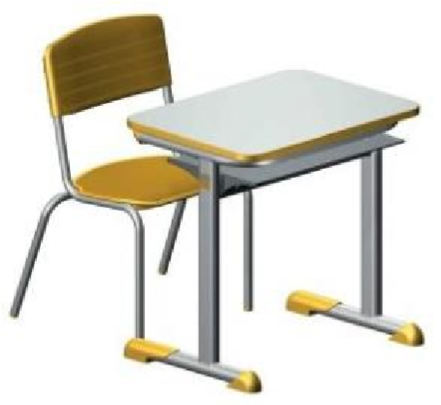 R$ 573,3302 2.500 Conjunto do aluno composto de 1 (uma) mesa e 1 (uma) cadeira, certificado pelo INMETRO, e em conformidade com a norma ABNT NBR 14006:2008. Modelo: CJA06– FNDE/FDE 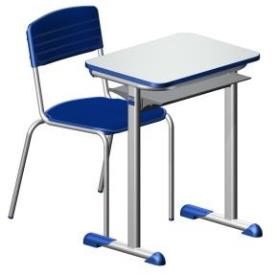 R$ 576,6603150 Conjunto para refeitório composto de1(uma)mesa e 2(dois) bancos empilháveis. Mesa e bancos com tampo/assento em MDP, revestido de laminado melamínico. Tampo: 1500±2mm(largura)x840±2mm (profundidade); 760mm±3mm(altura) Assento: 135±2 mm(largura)x350±2mm(profundidade);460mm±3mm (altura) Modelo:MBR03 –FNDE/FDE 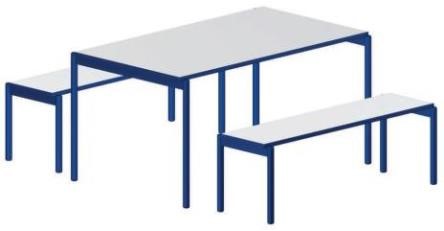 R$ 2.076,6604 200 Conjunto Professor composto de 01 (uma) mesa e 01 (uma) cadeira: Mesa individual com tampo em MDP revestido de laminado melamínico de alta pressão. Cadeira individual certificada pela INMETRO com assento e encosto em polipropileno. Modelo:CJP01/CD08–FNDE/FDE 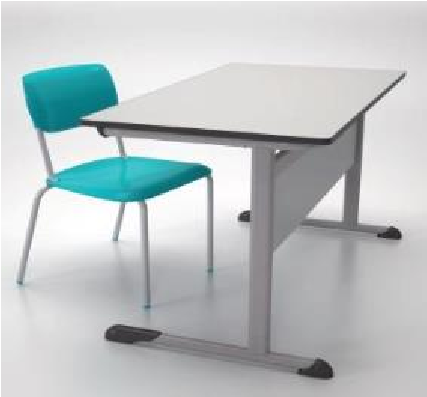 R$ 736,660535Mesa Acessível: Mesa individual acessível para pessoa em cadeira de rodas (PCR), com tampo em MDP, com espessura de 18 mm, revestido na face superior em laminado melamínico de alta pressão. Modelo:MA02 –FNDE/FDE 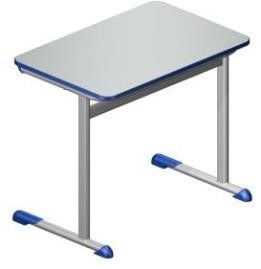 ITEMDESCRIÇÃO PRODUTOQUANTUNIDP.UNITARIOP.TOTALMARCA DO PRODUTOTOTAL_______________, ____ de __________________de _______Assinatura do Signatário_______________, ____ de __________________de _______Assinatura do Signatário_______________, ____ de __________________de _______Assinatura do Signatário_______________, ____ de __________________de _______Assinatura do Signatário_______________, ____ de __________________de _______Assinatura do Signatário_______________, ____ de __________________de _______Assinatura do Signatário_______________, ____ de __________________de _______Assinatura do SignatárioNome do Fornecedor:Endereço:Cidade/UF:CEP:CNPJ:Representante:Carteira de Identidade:CPF:Item Qt. Produto Valor unitárioMédio01 1.500Conjunto do aluno composto de 1(uma)mesa e 1 (uma) cadeira, certificado pelo INMETRO, e em conformidade com a norma ABNT NBR 14006:2008. Modelo: CJA03– FNDE/FDE R$ 573,3302 2.500 Conjunto do aluno composto de 1 (uma) mesa e 1 (uma) cadeira, certificado pelo INMETRO, e em conformidade com a norma ABNT NBR 14006:2008. Modelo: CJA06– FNDE/FDE R$ 576,6603150 Conjunto para refeitório composto de1(uma)mesa e 2(dois) bancos empilháveis. Mesa e bancos com tampo/assento em MDP, revestido de laminado melamínico. Tampo: 1500±2mm(largura)x840±2mm (profundidade); 760mm±3mm(altura) Assento: 135±2 mm(largura)x350±2mm(profundidade);460mm±3mm (altura) Modelo:MBR03 –FNDE/FDE R$ 2.076,6604 200 Conjunto Professor composto de 01 (uma) mesa e 01 (uma) cadeira: Mesa individual com tampo em MDP revestido de laminado melamínico de alta pressão. Cadeira individual certificada pela INMETRO com assento e encosto em polipropileno. Modelo:CJP01/CD08–FNDE/FDE R$ 736,660535Mesa Acessível: Mesa individual acessível para pessoa em cadeira de rodas (PCR), com tampo em MDP, com espessura de 18 mm, revestido na face superior em laminado melamínico de alta pressão. Modelo:MA02 –FNDE/FDE              Fábio Cantuária Ribeiro Secretário Municipal de Administração                  CONTRATANTE	Contratada